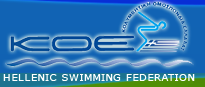 Θέμα: «  Hμερίδα ορίων Κολύμβησης Αγωνιστικής κατηγορίας στην Αλεξανδρούπολη                 στις 26  Ιουνίου  2021» Η  περιφερειακή επιτροπή κολύμβησης Αν. Μακεδονίας και Θράκης σε συνεργασία με το Δήμο Αλεξανδρούπολης διοργανώνει την Hμερίδα Ορίων  Κολύμβησης Αγωνιστικής κατηγορίας στις 26 Ιουνίου 2021 στο κλειστό Δημοτικό κολυμβητήριο Αλεξανδρούπολης. Οι αγώνες θα πραγματοποιηθούν σε δύο περιόδους.Οι δηλώσεις συμμετοχής   πρέπει να σταλούν στο email της περιφερειακής επιτροπής το αργότερο μέχρι τηνΠαρασκευή 18 Ιουνίου 2021 και ώρα 14.00. ΑΥΣΤΗΡΑ.Οικονομικό παράβολο συμμετοχής ορίζεται στα 10 ευρώ ανά αθλητή.Το αποδεικτικό πληρωμής των συμμετοχών κάθε συλλόγου πρέπει να αποστέλλεται στην Κ.Ο.Ε και στο email της περιφερειακής επιτροπής  μέχρι Τετάρτη 23 Ιουνίου και ώρα 20.00. Σε διαφορετική περίπτωση οι κολυμβητές-τριες δεν θα έχουν δικαίωμα συμμετοχής στους αγώνες.                                           ΠΡΟΓΡΑΜΜΑ   ΑΓΩΝΑ                                                                                           Με εκτίμησηΓια το Δ.Σ.Ο Πρόεδρος						Ο Γεν. Γραμματέας                              Ζ.ΜΠΑΞΕΒΑΝΙΔΗΣ				              	   ΧΑΡ.ΜΑΥΡΟΓΙΑΝΝΗΣ    1η Αγωνιστική: Σάββατο 26/06/2021 ,ώρα 10:00 πμ1η Αγωνιστική: Σάββατο 26/06/2021 ,ώρα 10:00 πμ1η Αγωνιστική: Σάββατο 26/06/2021 ,ώρα 10:00 πμ1η Αγωνιστική: Σάββατο 26/06/2021 ,ώρα 10:00 πμ2η Αγωνιστική: Σάββατο 26/06/2021 ,ώρα 17:30 μμ2η Αγωνιστική: Σάββατο 26/06/2021 ,ώρα 17:30 μμ2η Αγωνιστική: Σάββατο 26/06/2021 ,ώρα 17:30 μμ2η Αγωνιστική: Σάββατο 26/06/2021 ,ώρα 17:30 μμ1.100μ.Ελεύθερο Ανδρών - Γυναικών1.200μ.Ελεύθερο Γυναικών - Ανδρών2.50μ.Πρόσθιο Ανδρών - Γυναικών2.100μ.Πρόσθιο Γυναικών - Ανδρών3.200μ.Μ. Ατομική Ανδρών - Γυναικών3.100μ.Πεταλούδα  Γυναικών - Ανδρών4.100μ.Ύπτιο Ανδρών - Γυναικών4.  50μ.Ύπτιο Γυναικών - Ανδρών5.200μ.Πεταλούδα  Ανδρών - Γυναικών5.400μ.Μ. Ατομική Γυναικών - Ανδρών6.400μ.Ελεύθερο  Ανδρών - Γυναικών6.  50μ.Ελεύθερο Γυναικών - Ανδρών7.200μ.Πρόσθιο Ανδρών - Γυναικών7.200μ.Ύπτιο Γυναικών - Ανδρών8.50μ.Πεταλούδα  Ανδρών - Γυναικών8.800μ.Ελεύθερο Γυναικών9.800μ.Ελεύθερο Ανδρών9.1500μ.Ελεύθερο Ανδρών10.1500μ.Ελεύθερο Γυναικών